APPENDIX A: Extract from North Essex Authorities’ Shared Strategic Section 1 Plan Adopted showing the designation of the broad location of the Tendring Colchester Borders Garden Community 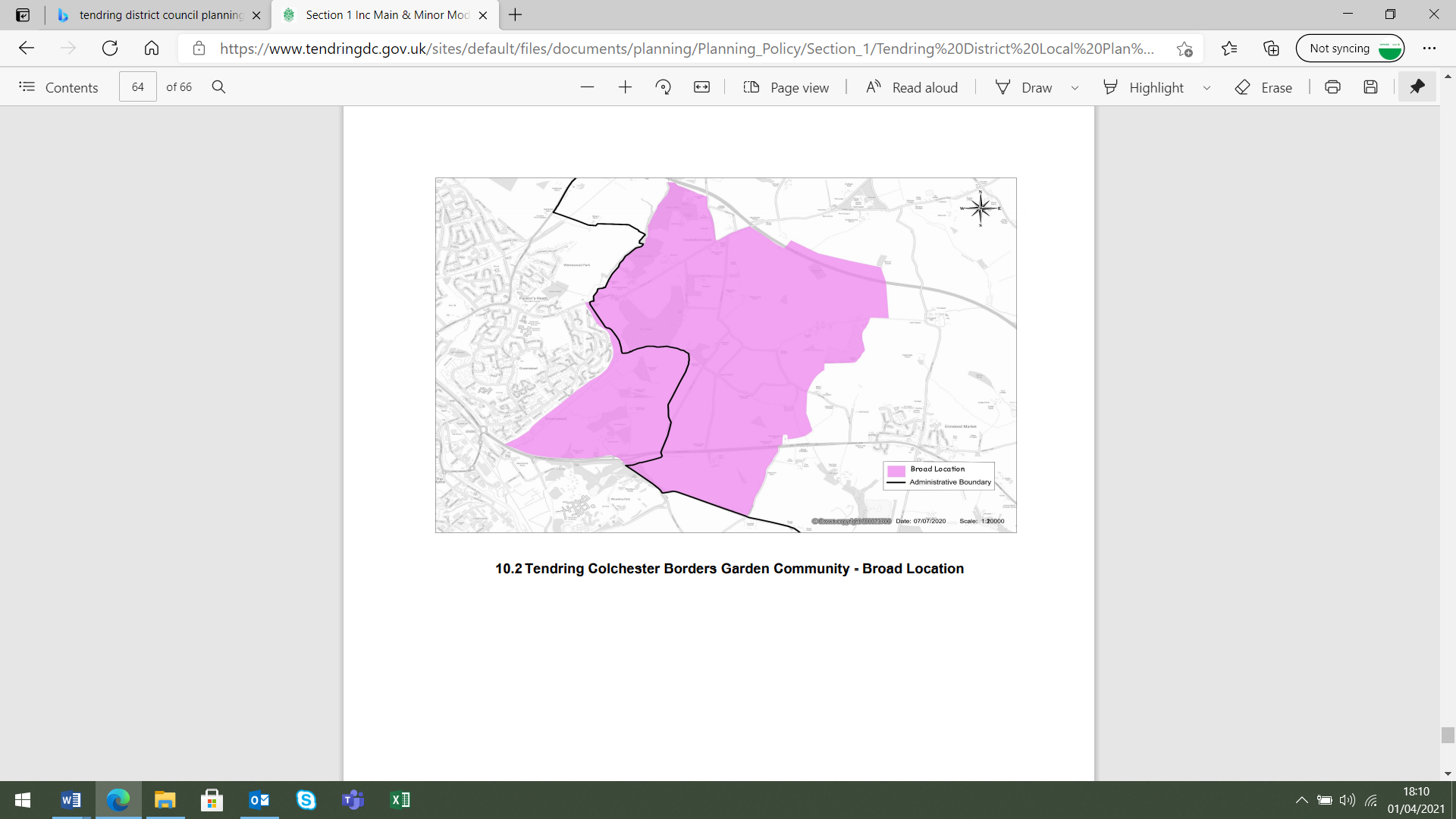 APPENDIX B: Extract from TCBGC Masterplan Spatial Options Report showing one of the Options considered as part of the evidence base for the Draft Plan (DPD)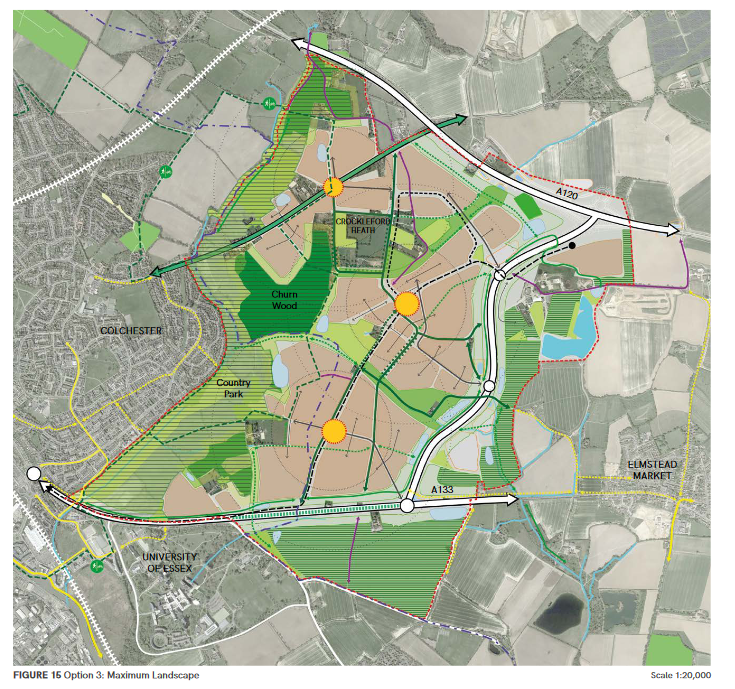 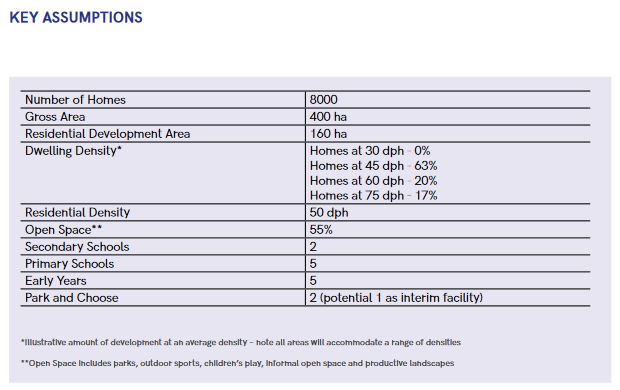 